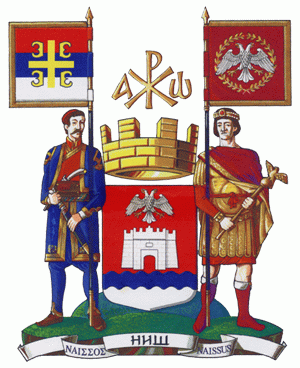 Република СрбијаГрад НишГРАДСКО ВЕЋЕ________________________________________________________________________Број: 1165/2020-03	Датум: 29.12.2020. годинеСКУПШТИНА ГРАДА НИША- Председнику Бобану Џунићу -Предмет: Предлог за повлачење тачкe из предложеног дневног реда Градско веће Града Ниша, на седници одржаној 29.12.2020. године, донело је Решење о стављању ван снаге Решења, број 1145-7/2020-03 од 24.12.2020. године, о утврђивању Предлога Одлуке о прихватању финансирања расхода и издатака Установе Дечије одмаралиште „Дивљана“ насталих у периоду пре почетка пословања Установе као индиректног корисника буџета Града Ниш, број 1164-1/2020-03 од 29.12.2020. године, које Вам у прилогу достављамо.У складу са овлашћењем прописаним чланом 77. Пословника Скупштине града Ниша (''Службени лист града Ниша'', број 6/2017-пречишћен текст), Градско веће града Ниша упућује предлог за повлачење тачкe - Предлога одлуке о прихватању финансирања расхода и издатака Установе Дечије одмаралиште „Дивљана“ насталих у периоду пре почетка пословања Установе као индиректног корисника буџета Града Ниш, из предложеног дневног реда седнице Скупштине града Ниша, заказане за 30.12.2020. године.ПРЕДСЕДНИЦAДрагана Сотировски